PENGARUH PENGAWASAN TERHADAP KINERJA PEGAWAI DI DINAS TENAGA KERJA KABUPATEN BANDUNGDisusun Oleh :Rizki Gumelar112010031SKRIPSIDiajukan Untuk Memenuhi Syarat Dalam MenempuhUjian Sidang Sarjana Program Strata Satu (S1)Pada Jurusan Ilmu Administrasi Negara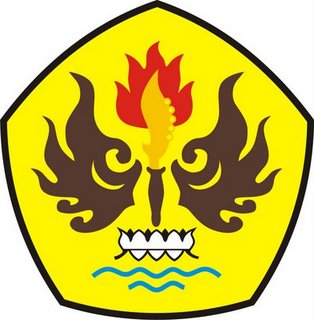 PROGRAM STUDI ADMINISTRASI NEGARAFAKULTAS ILMU SOSIAL DAN ILMU POLITIKUNIVERSITAS PASUNDAN BANDUNG2015